СТОЛИЧНА ОБЩИНА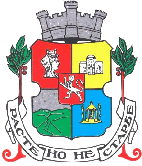 Д О К У М Е Н Т А Ц И ЯЗА УЧАСТИЕ В ОТКРИТА ПРОЦЕДУРА ЗА ВЪЗЛАГАНЕ НА ОБЩЕСТВЕНА ПОРЪЧКА ЗА„Основен ремонт на ул. “Солунска“ от бул. “Христо Ботев“ до бул.“Витоша“, район „Триадица“.Код по КОП:45000000СОФИЯ, 2018 г.Общи условияВъзложител на настоящата обществена поръчка е Заместник Кмета на Столична Община Евгени Иванов Крусев, упълномощен съгласно заповед № СОА17-РД09-78/17.01.2017г. Възложителят взема решение за откриване на процедура за възлагане на обществена поръчка, с което одобрява обявлението за обществена поръчка и документацията за участие в процедурата. Процедурата се открива на основание чл. 73, ал.1 във връзка с чл.18, ал.1, т.1 от ЗОП.Предмет на обществената поръчка.Предметът на настоящата поръчка е „Основен ремонт на ул. “Солунска“ от бул. “ХристоБотев“ до бул.“Витоша“, район „Триадица“.Описание на предмета на поръчката:Участъкът по ул. „Солунска“ е с дължина на трасето около 410 м. Широчината на пътното платно се запазва 6.00 м. Настилката е асфалтова върху паваж, в лошо състояние с много кръпки, надлъжни и напречни пукнатини, множество деформации и неравности. Проектът включва следните части: Геодезия, Пътни работи, включително ВОД и ПОД, Отводняване и ПБЗ. Направено е подробно геодезическо заснемане в Координатна система Софийска и височинна Балтийска с обхват ул. “Солунска“ от ОТ43 на бул. “Христо Ботев“ до ОТ58 на бул. “Витоша“. За обекта е изработена вертикална планировка с хоризонтали през 10см и подробен трасировъчен план.Част пътна предвижда подмяна на съществуващата двупластова настилка от асфалт и паваж. Обособяват се джобове за паркиране с широчина средно 2 м с настилка от среден паваж с обща дебелина на пътната конструкция 65 см – среден паваж 10 см, пясък – 5 см, 16 см заклинен трошен камък с Е=400МРа, 34 см несортиран трошен камък с Е=250 МРа. В останалите 4 м от напречния профил на пътното платно, предназначен за движение на МПС, настилката е асфалтобетонова за тежко движение също с обща дебелина 65 см: износващ пласт 4 см асфалтобетон с полимермодифициран битум, неплътен асфалтобетон – 4 см, битуминизиран трошен камък – 12 см и 45 см трошен камък с Е=450 МРа. Връзката между двете настилки е от ивица едър паваж. Цялото земното легло да се уплътни до достигане на необходимия еластичен модул Е=30 Мра. Съществуващите гранитни бордюри се запазват, като се пренареждат. Височината на бордюра е 10 см, като при транспортните входове е понижен. Тротоарната настилка е от бетонов унипаваж 20/20/8 см, съобразно приетите стандарти за ЦГЧ, като в зоната на сградите се попълва с дребен паваж 5/5/5 см. В зоната на кръстовищата бордюрите са понижени и има предвидени ивици от тактилни плочи. Предвидени са джобове за контейнери за отпадъци в левия тротоар по посока на движението с размери 2.60 / 1.00 м. Отводняването на ремонтираното пътно платно е съобразено със съществуващото положение на оттоците, със съществуващата канализация, която е в добро техническо и експлоатационно състояние, с пътния работен проект и с новата вертикална планировка. Предвидено е запазване местоположението на съществуващите УО и добавяне на нови.   Общият брой на уличните оттоци е 12 броя с капацитет 15 л/сек./бр. и 12 броя с капацитет 5 л/сек./бр. Отвеждането на дъждовните отпадни води от уличните отоци е към съществуващите канални шахти. Предвидено е и изграждане на 2 броя нови канални шахти от готови кръгли бетонови елементи и чугунен капак, самонивелиращ, със заключване.4. Финансиране и начин на плащане:4.1. Изпълнението на строително-монтажните работи ще се извърши след осигуряване на финансиране от бюджета на Столична община. Договорът ще се сключи на база стойността на строително монтажните работи, като плащанията ще се извършват съгласно проекта на договор към документацията за участие, след осигуряване на финансиране.4.2.  Прогнозна стойност за изпълнение на поръчкатаПрогнозна стойност на поръчката е 470 000 /четиристотин и седемдесет хиляди/ лева без ДДС.Възможност за представяне на варианти в офертите.Няма възможност за представяне на варианти в офертите.Обособени позиции.Не е целесъобразно да се разделя на обособени позиции, тъй като съществува риск изпълнението на поръчката прекомерно да се затрудни технически. Необходимостта от координирането на различни изпълнители за обособените позиции би могла сериозно да застраши правилното и в срок изпълнение на поръчката.Място за изпълнение.Столична община.Срок за изпълнение на обществената поръчка.Максималният срок за изпълнение на поръчката е 60 дни, след осигуряване на финансиране.РАЗДЕЛ II. ТЕХНИЧЕСКа СПЕЦИФИКАЦИЯ1. При изпълнение на СМР следва да се спазват изискванията на действащото законодателство.2. СМР трябва да се изпълнят в съответствие с одобрените инвестиционни проекти.3. Всички строителни материали (продукти), които се влагат в строежа, трябва да са с оценено съответствие, съгласно Наредба № РД-02-20-1 от 5 февруари 2015 г. за условията и реда за влагане на строителни продукти в строежите на Република България и/или да се посочат номерата на действащите стандарти с технически изисквания към продуктите – БДС; БДС EN, които въвеждат международни или европейски стандарти; БДС EN, които въвеждат хармонизирани европейски стандарти; Българско техническо одобрение и Европейско техническо одобрение. Всички строителни продукти трябва да са придружени с „Декларация за съответствие”. При изпълнението на саниращите и възстановителните работи да се използват съвременни материали и технологии. Самите материали са съвместими помежду си и да са част от цялостна система за изпълнение на ремонтните дейности. 4. Изпълнителят трябва да предприеме всички мерки, за да осигури безопасността на строителната площадка. По време на изпълнение на строителните работи изпълнителят трябва да спазва изискванията на Наредба № 2 от 2004 г. за минимални изисквания за здравословни и безопасни условия на труд при извършване на строителни и монтажни работи, както и по всички други действащи нормативни актове и стандарти относно безопасността и хигиената на труда, техническата и пожарната безопасност при строителство и експлоатация на подобни обекти, а също и да се грижи за сигурността на всички лица, които се намират на строителната площадка. Изпълнителят е длъжен да спазва одобрения от Възложителя и компетентите органи План за безопасност и здраве за строежа. Възложителят, чрез Консултанта, ще осигури Координатор по безопасност и здраве за етапа на строителството в съответствие с изискванията на Наредба № 2 от 2004 г. за минимални изисквания за здравословни и безопасни условия на труд при извършване на строителни и монтажни работи.5. Преди започване на строителството да бъдат поканени представители на всички дружества и ведомства, експлоатиращи подземни проводи и съоръжения – “Софийска вода” АД, „ЧЕЗ Електро България” АД, „БТК” АД, и др., за уточняване точното местоположение на съществуващите подземни проводи, пресичания и съоръжения и в близост до тях изкопните работи да се извършват изключително внимателно и на места, където е необходимо, ръчно.6. При изпълнение на строителните и монтажните работи изпълнителят трябва да ограничи своите действия в рамките само на строителната площадка. След приключване на строителните работи изпълнителят е длъжен да възстанови строителната площадка в първоначалния вид - да изтегли цялата си механизация и невложените материали и да остави площадката чиста от отпадъци.7. Възложителят ще осигури Консултант съгласно чл. 166, ал. 1 от Закона за устройство на територията. Възложителят и/или Консултантът могат по всяко време да инспектират работите, да контролират технологията на изпълнението и да издават инструкции за отстраняване на дефекти, съобразно изискванията на специфицираната технология и начин на изпълнение. В случай на констатирани сериозни дефекти, отклонения и ниско качествено изпълнение, работите се спират и Възложителят уведомява изпълнителя за нарушения в договора. Изпълнителят е длъжен да осигурява винаги достъп до строителната площадка на упълномощени представители на Възложителя и Консултанта.8. Изпитванията и измерванията на извършените строителни и монтажни работи следва да се изпълняват от сертифицирани лаборатории и да се удостоверяват с протоколи.9. В процеса на изпълнение на строителните и монтажните работи трябва своевременно да бъдат съставени всички необходими актове и протоколи, предвидени в Наредба № 3 от 31.07.2003 г. за съставяне на актове и протоколи по време на строителството. 10. Изпълнителят е длъжен да изготви екзекутивна документация.11. При изпълнение на поръчката, ИЗПЪЛНИТЕЛЯТ се задължава да не допуска замърсяване на улици и околната среда, да осигурява опазване на дърветата, тротоарите и площадките и намалява неорганизираните прахови eмисии, минимум чрез оросяване на строителната площадка и пътните настилки в границата на обекта.  Санкциите при констатирани нарушения са за сметка на ИЗПЪЛНИТЕЛЯ.ДОКУМЕНТАЦИЯ ЗА УЧАСТИЕМясто и условия за получаване на тръжната документация:Възложителят предоставя неограничен, пълен, безплатен и пряк достъп до документацията за участие на адрес: www.sofia.bg, раздел „Профил на купувача”. Разяснения и допълнителната информация по условията на процедурата:10.1. Всички заинтересовани лица могат да поискат писмено от възложителя разяснения по решението, обявлението, документацията за обществената поръчка и описателния документ до 10 дни преди изтичане на срока за получаване на офертите за участие.10.2. Възложителят предоставя разясненията в 4-дневен срок от получаване на искането, но не по-късно от 6 дни преди срока за получаване на оферти. В разясненията не се посочва лицето, направило запитването.10.3. Възложителят не предоставя разяснения, ако искането е постъпило след срока по т. 10.1.10.4. Разясненията се предоставят чрез публикуване на отговорите на профила на купувача.Изменение на условията11.1. Възложителят може по собствена инициатива или по искане на заинтересовано лице, еднократно да направи промени в обявлението, с което се оповестява откриването на процедурата, в документацията за обществената поръчка.11.2. Заинтересованите лица могат да правят предложения за промени в документите по т.11.1. в 10-дневен срок от публикуването на обявлението в РОП, с което се оповестява откриването на процедурата.11.3. Възложителят изпраща за публикуване в РОП обявлението за изменение или допълнителна информация и решението, с което то се одобрява, в 14-дневен срок от публикуването в РОП на обявлението, с което се оповестява откриването на процедурата.11.4. След изтичането на сроковете по т.11.3. възложителят може да публикува многократно обявления за изменение или допълнителна информация за промени в условията на процедурата само когато удължава обявените срокове.11.5. С публикуването на обявлението за изменение или допълнителна информация се смята, че всички заинтересовани лица са уведомени.IV. ИЗИСКВАНИЯ КЪМ УЧАСТНИЦИТЕОбщи изисквания към участниците в процедурата12.1. В процедурата за възлагане на обществена поръчка могат да участват български или чуждестранни физически или юридически лица или техни обединения, както и всяко друго образувание, което има право да изпълнява дейностите, предмет на поръчката, съгласно законодателството на държавата, в която е установено.12.2. За участниците в процедурата не трябва да са на лице основанията за отстраняване, посочени в чл.54, ал.1, т.1,т. 2, т.3, т. 4, т.5, т.6 и т.7 от ЗОП и чл.55, ал.1, т.1 и т. 4 от ЗОП, както и по чл. 3, т.8 от Закона за икономическите и финансовите отношения с дружествата, регистрирани в юрисдикции с преференциален данъчен режим, контролираните от тях лица и техните действителни собственици и  по чл.69 от Закона за противодействие на корупцията и за отнемане на незаконно придобитото имущество (ЗПКОНПИ).*Забележка: Основанията по чл.54, ал.1, т.1, т.2 и т. 7 от ЗОП се отнасят за: а/. лицата, които представляват участника или кандидата;б/. лицата, които са членове на управителни и надзорни органи на участника или кандидата; в/. други лица, които имат правомощия да упражняват контрол при вземането на решения и да влияят пряко върху дейността на предприятието по начин, еквивалентен на този, валиден за представляващите го лица, членовете на управителните или надзорните органи.*Забележка: Когато изискванията по чл. 54, ал. 1, т. 1, 2 и 7 от ЗОП се отнасят за повече от едно лице, всички лица подписват един и същ ЕЕДОП. Когато е налице необходимост от защита на личните данни или при различие в обстоятелствата, свързани с личното състояние, информацията относно изискванията по чл. 54, ал. 1, т. 1, 2 и 7 от ЗОП се попълва в отделен ЕЕДОП за всяко лице или за някои от лицата. В последната хипотеза- при подаване на повече от един ЕЕДОП, обстоятелствата, свързани с критериите за подбор, се съдържат само в ЕЕДОП, подписан от лице, което може самостоятелно да представлява съответния стопански субект.12.3. Участниците в процедурата следва да декларират в ЕЕДОП отсъствие на обстоятелствата по т.12.2.12.4. Дружества, регистрирани в юрисдикции с преференциален данъчен режим, и на контролираните от тях лица се забранява пряко и/или косвено да участват в процедурата, включително и чрез гражданско дружество/консорциум, в което участва дружество, регистрирано в юрисдикция с преференциален данъчен режим;.12.5. Участникът следва да декларира в част III., буква „Г“ от Единния европейски документ за обществени поръчки (ЕЕДОП) липсата на основания по чл. 3, т. 8 от Закона за икономическите и финансовите отношения с дружествата, регистрирани в юрисдикции с преференциален данъчен режим, контролираните от тях лица и техните действителни собственици.12.6. Участникът следва да декларира в част III., буква “Г“ от Единния европейски документ за обществени поръчки (ЕЕДОП) липсата на обстоятелства, свързани с националните основания за отстраняване в полето „Прилагат ли се специфичните национални основания за изключване“. Отговор „не“ се отнася за всички обстоятелства. При отговор „да“ лицето трябва да посочи конкретното обстоятелство, както и евентуално предприетите мерки за надежност.Национални основания за отстраняване са:-осъждания за престъпления по чл. 194 – 208, чл. 213а – 217, чл. 219 – 252 и чл. 254а – 255а и чл. 256 - 260 НК (чл. 54, ал. 1, т. 1 от ЗОП);- нарушения по чл. 61, ал. 1, чл. 62, ал. 1 или 3, чл. 63, ал. 1 или 2, чл. 228, ал. 3 от Кодекса на труда (чл. 54, ал. 1, т. 6 от ЗОП);- нарушения по чл. 13, ал. 1 от Закона за трудовата миграция и трудовата мобилност в сила от 23.05.2018 г. (чл. 54, ал. 1, т. 6 от ЗОП);- наличие на свързаност по смисъла на пар. 2, т. 44 от ДР на ЗОП между кандидати/ участници в конкретна процедура (чл. 107, т. 4 от ЗОП);-наличие на обстоятелство по чл. 3, т. 8 от Закона за икономическите и финансовите отношения с дружествата, регистрирани в юрисдикции с преференциален данъчен режим, контролираните от тях лица и техните действителни собственици;Обстоятелства по чл. 69 от закона за противодействие на корупцията и за отнемане на незаконно придобитото имущество.Обединение13.1. В случай, че Участникът участва като обединение, което не е регистрирано като самостоятелно юридическо лице съответствието с критериите за подбор се доказва от обединението участник, а не от всяко от лицата, включени в него, с изключение на съответна регистрация, представяне на сертификат или друго условие, необходимо за изпълнение на поръчката, съгласно изискванията на нормативен или административен акт и съобразно разпределението на участието на лицата при изпълнение на дейностите, предвидено в договора за създаване на обединението.13.2 .Възложителят не поставя каквито и да е изисквания относно правната форма под която Обединението ще участва в процедурата за възлагане на поръчката. 13.3. Когато Участникът е обединение, което не е регистрирано като самостоятелно юридическо лице се представя учредителния акт, споразумение и/или друг приложим документ, от който да е видно правното основание за създаване на обединението, както и следната информация във връзка с конкретната обществена поръчка:правата и задълженията на участниците в обединението;уговаряне на солидарна отговорност между участниците в обединението;дейностите, които ще изпълнява всеки член на обединението13.4. Членовете (партньорите) в обединението трябва да уговорят солидарна отговорност, когато такава не е предвидена съгласно приложимото законодателство. Всички членове на обединението са длъжни да останат в състава на обединението за целия период на изпълнение на Договора за обществената поръчка, сключен в резултат на проведената процедура.13.5 Когато участникът е обединение, което не е юридическо лице, следва да бъде определен и посочен партньор/и, който да представлява обединението за целите на настоящата обществена поръчка.13.6.В случай че обединението е регистрирано по БУЛСТАТ, преди датата на подаване на офертата за настоящата обществена поръчка се посочва БУЛСТАТ и/или друга идентифицираща информация в съответствие със законодателството на държавата, в която участникът е установен, както и адрес, включително електронен, за кореспонденция при провеждането на процедурата. В случай, че не е регистрирано и при възлагане изпълнението на дейностите, предмет на настоящата обществена поръчка, Участникът следва да извърши данъчна регистрация и регистрация по БУЛСТАТ, след уведомяването му за извършеното класиране и преди подписване на Договора за възлагане на настоящата обществена поръчка;14. Подизпълнители14.1. Участниците посочват в офертата подизпълнителите и дела от поръчката, който ще им възложат, ако възнамеряват да използват такива. В този случай те трябва да представят доказателство за поетите от подизпълнителите задължения. 14.2. Подизпълнителите трябва да отговарят на съответните критерии за подбор съобразно вида и дела от поръчката, който ще изпълняват, и за тях да не са налице основания за отстраняване от процедурата. 14.3. Възложителят изисква замяна на подизпълнител, който не отговаря на условията по т. 14.2.14.4. Когато частта от поръчката, която се изпълнява от подизпълнител, може да бъде предадена като отделен обект на изпълнителя или на възложителя, възложителят заплаща възнаграждение за тази част на подизпълнителя. 14.5. Разплащанията по т. 14.4. се осъществяват въз основа на искане, отправено от подизпълнителя до Възложителя чрез изпълнителя, който е длъжен да го предостави на възложителя в 15-дневен срок от получаването му. 14.6. Към искането по т. 14.5,изпълнителят предоставя становище, от което да е видно дали оспорва плащанията или част от тях като недължими. 14.7. Възложителят има право да откаже плащане по т.14.4., когато искането за плащане е оспорено, до момента на отстраняване на причината за отказа. 14.8. Правилата относно директните разплащания с подизпълнители са посочени в настоящата документация за обществената поръчка и в проекта на договор за възлагане на поръчката. 14.9. Независимо от възможността за използване на подизпълнители отговорността за изпълнение на договора за обществена поръчка е на изпълнителя.14.10. След сключване на договора и най-късно преди започване на изпълнението му, изпълнителят уведомява възложителя за името, данните за контакт и представителите на подизпълнителите, посочени в офертата. Изпълнителят уведомява възложителя за всякакви промени в предоставената информация в хода на изпълнението на поръчката. 14.11. Замяна или включване на подизпълнител по време на изпълнение на договор за обществена поръчка се допуска по изключение, когато възникне необходимост, ако са изпълнени едновременно следните условия:за новия подизпълнител не са налице основанията за отстраняване в процедурата; новият подизпълнител отговаря на критериите за подбор, на които е отговарял предишният подизпълнител, включително по отношение на дела и вида на дейностите, които ще изпълнява, коригирани съобразно изпълнените до момента дейности. 14.12. При замяна или включване на подизпълнител, изпълнителят представя на възложителя всички документи, които доказват изпълнението на условията по т. 14.11., заедно с копие на договора за подизпълнение или на допълнително споразумение в тридневен срок от тяхното сключване, съгласно чл.75,ал.2 от ППЗОП.15. Лице, което участва в обединение или е дало съгласие и фигурира като подизпълнител в офертата на друг участник, не може да представя самостоятелна оферта. В процедура за възлагане на обществена поръчка едно физическо или юридическо лице може да участва само в едно обединение.16. Свързани лица по смисъла на §2,т.45 от Допълнителните разпоредби на ЗОП не могат да бъдат самостоятелни участници в една и съща процедура.17. Използване на капацитета на трети лица.17.1 Участниците могат да се позоват на капацитета на трети лица, независимо от правната връзка между тях, по отношение на критериите, свързани с икономическото и финансовото състояние и техническите способности.17.2. По отношение на критериите, свързани с професионална компетентност, участниците могат да се позоват на капацитета на трети лица само ако лицата, с чиито образование, квалификация или опит се доказва изпълнение на изискванията на възложителя, ще участват в изпълнението на частта от поръчката, за която е необходим този капацитет. 17.3. Когато участникът се позовава на капацитета на трети лица, той трябва да може да докаже, че ще разполага с техните ресурси, като представи документи за поетите от третите лица задължения. 17.4. Третите лица трябва да отговарят на съответните критерии за подбор, за доказването на които участникът се позовава на техния капацитет и за тях да не са налице основанията за отстраняване от процедурата. 17.5. Възложителят изисква участника да замени посоченото от него трето лице, ако то не отговаря на някое от условията по т.17.4. 17.6. Възложителят изисква солидарна отговорност за изпълнението на поръчката от участника и третото лице, чийто капацитет се използва за доказване на съответствие с критериите, свързани с икономическото и финансовото състояние. 17.7. Когато участник в процедурата е обединение от физически и/или юридически лица, той може да докаже изпълнението на критериите за подбор с капацитета на трети лица при спазване на условията по т.17.2 – 17.4.V. КРИТЕРИИ ЗА ПОДБОР18. Икономическо и финансово състояние18.1 Всеки участник трябва да е реализирал минимален общ оборот, изчислен на база годишните обороти, за последните три приключили финансови години, в зависимост от датата, на която участникът е създаден или е започнал дейността си, в размер минимум на  400 000 (четиристотин хиляди) лв.18.2 За доказване на икономическото и финансовото състояние по т. 18.1 участниците представят един или няколко от следните документи: Удостоверения от банки;Годишните финансови отчети или техни съставни части, когато публикуването им се изисква;Справка за общия оборот за последните три приключили финансови години, в зависимост от датата, на която участникът е създаден или е започнал дейността си.18.3. Всеки участник трябва да има валидна застраховка „Професионална отговорност“ като лице, изпълняващо строителна дейност за строежи III категория.18.4. За доказване на икономическото и финансовото състояние по т. 18.3 участниците представят доказателства за наличие на застраховка „Професионална отговорност“ за посочената категория;18.5. Обстоятелствата по т. 18.1 и 18.3 се декларират в  ЕЕДОП Част IV, раздел Б: ИКОНОМИЧЕСКО И ФИНАНСОВО СЪСТОЯНИЕ.18.6. Посочените в т. 18.2 и 18.4 документи (доказващи изпълнението на критериите за подбор по т. 18.1 и 18.3.) се представят от участника, определен за изпълнител, преди сключване на договора (чл.67, ал.6 от ЗОП). Документите се представят и за подизпълнителите и третите лица, ако има такива. Документите могат да бъдат изисквани и при условията на чл.67, ал.5 от ЗОП.18.7 Когато по основателна причина участник не е в състояние да представи поисканите от възложителя документи, той може да докаже своето икономическо и финансово състояние с помощта на всеки друг документ, който възложителят приеме за подходящ.19.Технически изисквания и професионални способности:19.1. 	Участникът трябва да има опит в извършването на пътно строителство - за последните 5 години, считано от датата на подаване на офертата, да е изпълнил строително-монтажни работи на сходни обекти за изграждане и/или реконструкция и/или основен ремонт и/или рехабилитация на пътни обекти (улици и булеварди) в градски условия. Поне 1 от обектите трябва да включва изграждане и/или реконструкция и/или основен ремонт и/или рехабилитация на пътен обект, улица или булевард с дължина не по-малка от 400 м в градски условия. Поне 1 от обектите трябва да включва част „ВиК”., като обстоятелството се декларира в Единния европейски документ за обществени поръчки (ЕЕДОП), Част IV, в т. 1 буква „а” на Раздел В „Технически и професионални способности”, като посочи вида и обема на изпълнените дейности и датата на която е приключило изпълнението.19.2. Доказване на съответствието с изискването на т.19.1, става по реда на чл. 67, ал. 5 и ал. 6 от ЗОП, със списък на строителството, идентично или сходно с предмета на поръчката, придружен с удостоверения за добро изпълнение, които съдържат стойността, датата, на която е приключило изпълнението, мястото вида и обема, както и дали е изпълнено в съответствие с нормативните изисквания, съгласно чл. 64, ал.1,  т.1 от ЗОП.19.3 Участникът трябва да разполага с необходимия брой технически лица и/или организации, включени или не в структурата му, включително такива, които отговарят за контрола на качеството, включително лицата, които ще изпълняват строителството, както следва:Ръководител на обекта: строителен инженер със степен магистър, със специалност „Транспортно строителство”, профил „Строителство на транспортни съоръжения”  или „Пътно строителство” или еквивалент и да има професионален опит по специалността не по-малко от 5 г.; инженер – геодезист: магистър по „Геодезия” или еквивалент;инженер „Пътно строителство”: инженер със степен магистър със специалност „Транспортно строителство”, профил „Пътно строителство” или „Строителство на транспортни съоръжения” или еквивалент; инженер „ВиК”: строителен инженер със степен магистър със специалност „ВиК” или еквивалент; електроинженер със степен магистър или еквивалент;строителен инженер – отговорник по качеството, притежаващ познания и техническа компетентност в областта на контрол върху качеството на изпълнение на строителството. Да има валиден сертификат за преминат курс за контрол на качеството.инженер – координатор по безопасен труд, отговарящ на изискванията по чл. 5 ал. 2 от Наредба №2 за минималните изисквания за здравословни и безопасни условия на труд при извършване на строителни и монтажни работи, като обстоятелството се декларира в  Част ІV, раздел В, т. 6  Единния европейски документ за обществени поръчки (ЕЕДОП), като се посочва информация за професионалната компетентност (необходимо образование, квалификация и специфичен опит ) на експертите.За отговорника по качеството и координатора по безопасен труд е допустимо съвместяване на две позиции. 19.4. Доказването на съответствието с изискването на т.19.3,  става по реда на чл. 67, ал. 5 и ал. 6 от ЗОП, със списък на персонала, който ще изпълнява поръчката, в който е посочена професионалната компетентност (необходимо образование, квалификация и специфичен опит)на експертите, съгласно чл. 64, ал. 1, т. 6 от ЗОП.19.5 Участниците трябва да имат внедрена система за управление на качеството ЕN ISO 9001: 2008/2015г., или еквивалентна,  с обхват включващ строително-монтажни работи или еквивалент, като обстоятелството се декларира в Част ІV, Раздел Г от Единния европейски документ за обществени поръчки (ЕЕДОП).19.6 Документи за доказване на изискването става по реда на чл. 67, ал. 5 и ал. 6 от ЗОП, със представяне на валиден сертификат за внедрена система за управление на качеството по стандарт EN ISO 9001:2008 или EN ISO 9001:2015 или еквивалент или други доказателства за еквивалентни мерки за осигуряване на качеството, с предметен обхват в областта на  строителството – (заверено копие).Забележка: Сертификатът за система за управление на качеството по стандарт EN ISO 9001:2008 или EN ISO 9001:2015 трябва да е валиден и да е издаден от независими лица, които са акредитирани по съответната серия европейски стандарти от Изпълнителна агенция "Българска служба за акредитация" или от друг национален орган по акредитация, който е страна по Многостранното споразумение за взаимно признаване на Европейската организация за акредитация, за съответната област или да отговаря на изискванията за признаване съгласно чл. 5а, ал. 2 от Закона за националната акредитация на органи за оценяване на съответствието. Възложителят приема еквивалентни сертификати, издадени от органи, установени в други държави членки.VI. изисквания за годността (правоспособността) за упражняване на професионална дейност20.1. Участниците да са вписани в Централния професионален регистър на строителя за изпълнение на строежи от втора група (строежи от транспортната инфраструктура), трета категория строеж, към момента на подаване на офертата, а за чуждестранни лица – в аналогични регистри съгласно законодателството на държавата членка, в която са установени.20.2. За доказване на професионалната годност участникът предоставя (декларира) в част ІV, раздел А „Годност“ на Единния европейски документ за обществени поръчки  (ЕЕДОП) информация за обстоятелствата, съобразно националните база данни, в която се съдържат декларираните обстоятелства, или компетентните органи, които съгласно законодателството на държавата, в която участникът е установен са длъжни да предоставят информацията.Документът, с който се доказва изискването е Удостоверение за вписване в ЦПРС към Строителната камара за изпълнение на строежи от съответната група и категория строежи. В случай, че участникът е чуждестранно лице той може да представи валиден еквивалентен документ или декларация или удостоверение, издадени от компетентен орган на държава - членка на Европейския съюз, или на друга държава - страна по Споразумението за Европейското икономическо пространство, доказващи вписването на участника в съответен регистър на тази държава, в случай, че възложителят се възползва от визираната в чл. 67, ал. 5 възможност. Преди сключване на договор за обществена поръчка и в съответствие с чл. 112, ал. 1, т.4 от ЗОП, чуждестранното лице следва да извърши регистрация и да представи документ за вписване в ЦПРС. 	Забележка: В случай на участие на обединение, което не е юридическо лице спазването на изискването се доказва от тези членове на обединението, които съобразно разпределението на участието на лицата при изпълнение на дейностите, предвидено в договора за създаване на обединението, са ангажирани с изпълнението на строителството.	Когато участникът предвижда участие на подизпълнители изискването се доказва за тези подизпълнители, които съобразно вида и дела от поръчката, които са им възложени, ще изпълняват строителство.VII. МЕТОДИКАТА ЗА КОМПЛЕКСНА ОЦЕНКА И НАЧИНА ЗА ОПРЕДЕЛЯНЕ НА ОЦЕНКАТА ПО ВСЕКИ ПОКАЗАТЕЛСъгласно Приложение №1 неразделна част от документацията.VIII. УКАЗАНИЕ ЗА ПОДГОТОВКА НА ОФЕРТА23. Съдържание на офертите и изисквания:23.1 опис на съдържанието; 23.2. Декларация във връзка с обработване на лични данни.23.3. техническо предложение, съдържащо: 23.3.1. документ за упълномощаване, когато лицето, което подава офертата, не езаконният представител на участника; 23.3.2. Предложение за изпълнение на поръчката, в съответствие с техническитеспецификации и изискванията на възложителя Образец № 1.- Декларация за съгласие с клаузите на приложения проект на договор-  Декларация за срока на валидност на офертата.-Декларация за спазване на задълженията, свързани с данъци и осигуровки:23.4.Участникът декларира липсата на основанията за отстраняване и съответствие с критериите за подбор чрез представяне на единен европейски документ за обществени поръчки (ЕЕДОП). Когато Участникът е посочил, че ще използва капацитета на трети лица за доказване на съответствието с критериите за подбор или че ще използва подизпълнители, за всяко от тези лица се представя отделен ЕЕДОП. Когато участникът е обединение, което не е юридическо лице се представя ЕЕДОП за всеки от участниците в обединението.В изпълнение на чл. 67, ал. 4 от Закона за обществените поръчки, считано от 01.04.2018 г. Единният европейски документ за обществени поръчки /ЕЕДОП/ се предоставя в електронен вид по образец, утвърден с акт на Европейската комисия. Участниците задължително предоставят ЕЕДОП в електронен вид, като той трябва да бъде цифрово подписан и приложен на подходящ оптичен носител към пакета документи за участие в процедурата. Форматът, в който се предоставя документът не следва да позволява редактиране на неговото съдържание.*Забелжка: Към документацията е представен ЕЕДОП в “.doc” формат. След попълване на ЕЕДОП, файлът следва да се конвертира в нередактируем формат и трябва да бъде подписан с квалифициран електронен подпис на лицето/лицата по чл. 40 от ППЗОП.23.5.Документи за доказване на предприетите мерки за надеждност, когато е приложимо;23.6.Когато участникът е обединение, което не е юридическо лице, се представя копие от документ (учредителния акт, споразумение и/или друг приложим документ), от който да е видно правното основание за създаване на обединението, както и следната информация във връзка с конкретната обществена поръчка:правата и задълженията на участниците в обединението;уговаряне на солидарна отговорност между участниците в обединението;дейностите, които ще изпълнява всеки член на обединението23.7. Ценово предложение - Образец № 2.23.8. При несъответствие между цифрова и изписана с думи цена ще се взема предвид изписаната с думи.23.9. При несъответствие между цените посочени на хартиен и на магнитен носител, ще се приемат за коректни цените посочени на хартиен носител. В единичните цени на дейностите, предмет на договора се включват всички разходи, свързани с качественото изпълнение на поръчката в описания вид и обхват.При липса на представен/и на хартиен носител "Предлагани ценови параметри" или на част/и от него участникът ще бъде отстранен. При несъответствие в представената информация на хартия и на диск, за вярна и истинска ще се счита само информацията, представена на хартия, като информацията на диск служи само за целите на изчисляване на параметрите и няма да се приема като волеизявление на участника. 24. Подаване на оферта24.1. Документите, свързани с участието в процедурата се представят от участника или от упълномощен от него представител лично или чрез пощенска или друга куриерска услуга с препоръчана пратка с обратна разписка, на адрес ул. Московска № 33, фронт офис. 24.2. Документите свързани с участието в процедурата се представят от участника в запечатана непрозрачна опаковка, върху която се посочва: наименованието на участника, включително участниците в обединението, когато е приложимо; адрес за кореспонденция, телефон и по възможност факс и електронен адрес; наименованието на поръчката;24.3. Опаковката включва документите, съгласно т. 23, оптичен носител с цифрово подписан ЕЕДОП,  както и отделен запечатан непрозрачен плик с надпис "Предлагани ценови параметри", който съдържа предложението на участника, относно цената, съгласно Образец № 2, 24.4. Участниците групират/обособяват и подвързват в отделни папки документите за подбор и техническото предложение.24.5. Не се приемат оферти, които са представени след изтичане на крайния срок за получаване или в незапечатана или скъсана опаковка.24.6. Когато към момента на изтичане на крайния срок за получаване на оферти пред мястото, определено за тяхното подаване, все още има чакащи лица, те се включват в списък, който се подписва от представител на възложителя и от присъстващите лица. Офертите на лицата от списъка се завеждат в регистъра, като не се допуска приемане на оферти от лица, които не са включени в списъка. Получените офертите се предават на председателя на комисията за което се съставя протокол с данните. Протоколът се подписва от предаващото лице и от председателя на комисията.Разглеждане и оценка на офертите.25.1. Получените оферти се отварят на публично заседание, на което могат да присъстват кандидатите или участниците в процедурата или техни упълномощени представители, както и представители на средствата за масово осведомяване, съгласно чл.54, ал.2 от ППЗОП.25.2. Офертите ще бъдат отворени, разгледани, оценени и класирани от комисия, която ще започне своята работа в посочения в Обявлението за обществена поръчка час и дата, в сградата на Столична община на ул. „Париж” №3, зала №109. Посочената дата може да бъде променена от Възложителя, като участниците ще бъдат уведомени за такава промяна., чрез профила на купувача най- малко 48 часа преди новопредвидения час.25.3. Ценовите оферти ще бъдат отворени и оповестени на място, ден и час, обявени на интернет страницата на Столична община www.sofia.bg, Раздел „Профил на купувача“ най- малко два работни дни преди тяхното отваряне. IX. ГАРАНЦИИ ЗА ИЗПЪЛНЕНИЕ НА ДОГОВОРА И ОБЕЗПЕЧЕНИЯ Гаранция за изпълнение на договора – условия, размер и начин на плащане:26.2 Гаранцията за изпълнение е в размер на 5% от стойността на договора без включен ДДС.26.3 Гаранцията се представя в една от следните форми:26.3.1. парична сума;26.2.2. банкова гаранция;26.2.3. застраховка, която обезпечава изпълнението чрез покритие на отговорността на изпълнителя.Участникът представя задължително и гаранция за аванс.Гаранцията по т. 26.2.2 или т. 26.2.3 може да се предостави от името на изпълнителя за сметка на трето лице – гарант.Участникът, определен за изпълнител, избира сам формата на гаранцията за изпълнение.Когато избраният изпълнител е обединение, което не е юридическо лице, всеки от съдружниците в него може да е наредител по банковата гаранция, съответно вносител на сумата по гаранцията или титуляр на застраховката.Условията за задържане и освобождаване на гаранцията за изпълнение са указани в Договора за изпълнение на обществената поръчка между Възложителя и Изпълнителя. При представяне на гаранцията във вид на платежно нареждане - паричната сума се внася по сметка на на Столична община IBAN BG 72 SOMB 9130 33 33008301, или сметка в евро: IBAN: BG 80 SOMB 9130 36 33008302 към Общинска банка, клон "Врабча", ул."Врабча"№ 6, на името на Столична община, дирекция "Финанси". Когато участникът избере гаранцията за изпълнение да бъде банкова гаранция, тогава това трябва да бъде безусловна, неотменима и изискуема при първо писмено поискване, в което Възложителят заяви, че изпълнителят не е изпълнил задължение по договора за възлагане на обществената поръчка. Със срок на валидност на банковата гаранция най-малко 30/тридесет/ дни след изтичане срока на договора.Когато участникът избере гаранцията за изпълнение да бъде застраховка, тогава това трябва да бъде безусловна, неотменима и изискуема при първо писмено поискване, в което Възложителят заяви, че изпълнителят не е изпълнил задължение по договора за възлагане на обществената поръчка Застраховката трябва да обезпечава изпълнението чрез покритие на отговорността на изпълнителя, срокът на валидност на застраховката трябва да бъде най-малко 30/тридесет/ дни след изтичане срока  на договора.Възложителят ще освободи гаранцията за изпълнение, без да дължи лихви за периода, през който средствата законно са престояли при него.27. Възложителят сключва писмен договор с избрания за изпълнител участник по реда и при условията на чл.112 от Закона на обществени поръчки. При подписване на договора участникът, избран за изпълнител е длъжен да представи документи в съответствие с чл. 112 ал. 1 от ЗОП.28. Информация за задълженията, свързани с данъци и осигуровки, опазване на околната среда, закрила на заетостта и условията на трудУчастниците могат да получат необходимата информация задълженията, свързани с данъци и осигуровки, опазване на околната среда, закрила на заетостта и условията на труд, които са в сила в Република България и относими към предмет на поръчката, както следва:Относно задълженията, свързани с данъци и осигуровки:Национална агенция по приходите:Информационен телефон на НАП - 0700 18 700; интернет адрес:www.nap.bgОтносно задълженията, опазване на околната среда:Министерство на околната среда и водитеИнформационен център на МОСВ:работи за посетители всеки работен ден от 14 до 17 ч.София 1000, ул. "У. Гладстон" № 67, телефон: 02/ 940 6331Интернет адрес: http://www3.moew.government.bg/Относно задълженията, закрила на заетостта и условията на труд:Министерство на труда и социалната политика:Интернет адрес: http://www.mlsp.government.bgСофия 1051, ул. Триадица №2,телефон: 02/8119 443X. Приложения, образци на документи:Стандартен образец за единния европейски документ за обществени поръчки (ЕЕДОП) Техническо предложение  Образец № 1.Ценово предложение на участника, съгласно Образец № 2., Проект на договор – Образец № 3.Декларация във връзка с обработване на лични данни.ОБРАЗЕЦ № 1Т Е Х Н И Ч Е С К О   П Р Е Д Л О Ж Е Н И Е.........................................................................................................................................../наименование на участника/за изпълнение на обществена поръчка с предмет: „Основен ремонт на ул. “Солунска“ от бул. “Христо Ботев“ до бул.“Витоша“, район „Триадица“.С настоящото представяме нашето техническо предложение за изпълнение на обекта на обществената поръчка по обявената от Вас процедура с горепосочения предмет, съобразено с Техническите спецификации.Изпълнението на строително-монтажните работи ще бъде съобразено с: Изискванията на Закона за устройство на територията (ЗУТ), касаещи определената категория строителство.Наредба №2 от 31.07.2003 г. за въвеждане в експлоатация на строежите в РБългария и минимални гаранционни срокове за изпълнени СМР, съоръжения и строителни обекти.Строително-монтажните работи ще бъдат изпълнени в съответствие с изискванията към строежите на чл. 169, ал.1 и ал.3 от ЗУТ и Наредба № 2 от 22.03.2004 г. за минималните изисквания за здравословни и безопасни условия на труд при извършване на строителни и монтажни работи. В строежа ще се влагат само строителни продукти, отговарящи на изискванията на чл.169 а от ЗУТ.I. След като получихме и проучихме документацията за участие, с настоящата техническа оферта правим следното обвързващо предложение за Срок за изпълнение на  обществената поръчка:I.1.  Срок за изпълнение на строително – монтажни работи /СМР/ …………………………/словом/ календарни дни;Прилагаме линеен график за предложения срок на изпълнение на строително-монтажните работи. Линейният график /под формата на диаграма на Гант или еквивалентен/ следва да показва сроковете на изпълнение на СМР по дни, да е показана тяхната технологична последователност и взаимна обвързаност, както и разположение на човешки и технически ресурси. При изготвянето на линейния график трябва да се вземат пред вид необходимите технологични срокове за изпълнение на даден вид СМР. Да бъде показан критичния път.II. Предлагаме да изпълним строително-монтажните работи със следните материали:(Участникът описва (в таблицата по-долу) детайлно вида и качеството на материалите, които смята да вложи при изпълнението на дейностите. Участникът описва и всички сертификати за продуктово съответствие и разрешения за влагане за различните продукти, като посочи производителя и приложи към настоящото техническо предложение заверени копия от документи, удостоверяващи съответствието на продуктите и годността им в съответствие с тяхното приложение.) Прилагаме сертификати, издадени от акредитирани институции или агенции за управление на качеството, удостоверяващи съответствието на влаганите материали със съответните спецификации и стандарти.III. Предлагаме гаранционен срок за изпълнените строително-монтажни дейности ………………………………………… Забележка: Предложението за гаранционен сроктрябва да бъде в съответствие с Наредба №2 от 31.ЮЛИ.2003г. за въвеждане в експлоатация на строежите в Република България и минимални гаранционни срокове за изпълнени строителни и монтажни работи, съоръжения и строителни обекти, но не по- малко от 5 (пет) години.При несъответствие на посочените в тази оферта числа в изписването им с думи и с цифри, обвързващо за нас е предложението, посочено с думи.След като получихме и проучихме документацията за участие с настоящата техническа оферта, декларираме, че ще изпълним обществената поръчка, съгласно изискването на Възложителя от документацията за участие и техническите спецификации.Заявяваме, че се считаме обвързани от условията, задълженията и отговорностите, поети с направеното от нас предложение и приложенията към него, представляващи негово съдържание минимум 6 /шест/ месеца, считано от крайния срок за получаване на офертите.Декларираме, че сме запознати със съдържанието на проекта на договора и приемаме клаузите в него.Декларираме, че при изготвяне на офертата са спазени задълженията, свързани с данъци и осигуровки, опазване на околната среда, закрила на заетостта и условията на труд.Известна ние е отговорността по чл. 313 от Наказателния кодекс.Забележка: Участниците могат да получат необходимата информация, свързана със закрила на заетостта, включително минимална цена на труда и условията  на труд от следните институции: -	Относно задълженията, свързани с данъци и осигуровки:Национална агенция по приходите:Информационен телефон на НАП - 0700 18 700; интернет адрес: www.nap.bg-	Относно задълженията, опазване на околната среда:Министерство на околната среда и водитеИнформационен център на МОСВ:работи за посетители всеки работен ден от 14 до 17 ч.1000 София, ул. "У. Гладстон" № 67Телефон: 02/ 940 6331Интернет адрес: http://www3.moew.government.bg/-	Относно задълженията, закрила на заетостта и условията на труд:Министерство на труда и социалната политика:Интернет адрес: http://www.mlsp.government.bgСофия 1051, ул. Триадица №2 Телефон: 02/ 8119 443Приложения:1. Линеен график за изпълнение на СМР.2. Сертификати за съответствие на влаганите материали.3. Други по преценка на участниците.Дата:									Декларатор:										/подпис и печат/ОБРАЗЕЦ №2ЦЕНОВО ПРЕДЛОЖЕНИЕ(ПРЕДЛАГАНА ЦЕНА)за участие в  открита процедура за възлагане на обществена поръчка с предмет: „Основен ремонт на ул. “Солунска“ от бул. “Христо Ботев“ до бул.“Витоша“, район „Триадица“.Прилагам Рекапитулация и Количествено-стойностни сметки, които обосноват направеното предложение.2. Декларирам, че следните елементи на ценообразуване са използвани при формирането на предложената от нас цена:- часова ставка						…........ лв./час- допълнителни разходи върху труда			.................... %- допълнителни разходи върху механизацията		.................... %- доставно-складови разходи 				.................... %- печалба							.................... %3. Авансово плащане:  ………………………/………….словом/       %.Забележка: Предложението на участника за авансово плащане не може да бъде по-високо от 20 % от предложената цена.4. Цената за изпълнение на договора е окончателна и не подлежи на увеличение, като посочената цена включва всички разходи по изпълнение на пълния обект на поръчката.5. Плащането на Цената за изпълнение на договора се извършва при условията на договора за възлагане на обществена поръчка.6. При условие, че бъдем избрани за Изпълнител на обществената поръчка, ние сме съгласни да представим гаранция  за изпълнение на задълженията по договора в размер на 5%  от приетата договорна стойност без ДДС.	Забележка: При липса на представен/и на хартиен носител "Предлагани ценови параметри" или на част/и от него участникът ще бъде отстранен. При несъответствие в представената информация на хартия и на диск, за вярна и истинска ще се счита само информацията, представена на хартия, като информацията на диск служи само за целите на изчисляване на параметрите и няма да се приема като волеизявление на участника. Забележка:  В случай, че комисията установи, че е налице разминаване между посочените  в КСС  единични цени по количеството и общата предложена цена, участникът ще бъде отстранен от по-нататъшно участие в процедурата.Приложения:1. Количествено-стойностна сметка /на хартиен и магнитен носител xls.file /.Дата:									Декларатор:										/подпис и печат/Продукт/материалПредложение на участника с описание на спецификациитеПроизводител/ ДоставчикПриложени сертификати и/или декларации за съответствие и/или др......1. Цена за изпълнение на строително – монтажни работи /СМР/, свързани с „Основен ремонт на ул. “Солунска“ от бул. “Христо Ботев“ до бул. “Витоша“, район „Триадица“.……………….: без ДДС………………………………./….словом/ лева2. 10 % за непредвидени разходи Забележка: 10% от цената по т.1………………………………./….словом/ лева3. Цена за изпълнение на строително – монтажни работи /СМР/, свързани с „Основен ремонт на ул. “Солунска“ от бул. “Христо Ботев“ до бул .“Витоша“, район „Триадица“ .……………….:, в това число 10% за непредвидени разходи, без ДДС /т.1+т.2/………………………………./….словом/ лева4. Цена за изпълнение на строително – монтажни работи /СМР/, свързани с „Основен ремонт на ул. “Солунска“ от бул. “Христо Ботев“ до бул. “Витоша“, район „Триадица“ .……………….:, в това число 10% за непредвидени разходи, с ДДС /т.3+20%ДДС /………………………………./….словом/ лева